Уважаемые жители 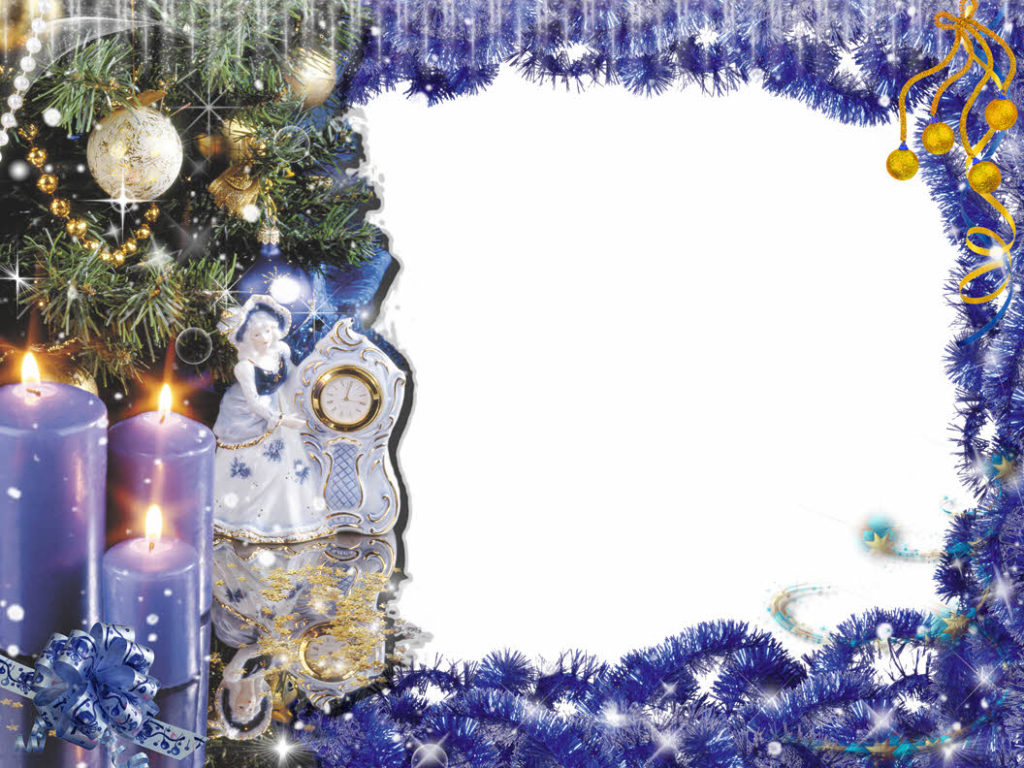 Синегорского сельского поселения!От всей души поздравляю вас с самым добрым, любимым и светлым праздником — Новым годом!Желаю вам добра, сердечного и душевного тепла, согласия и мира, удачи и счастья!   Пусть в предстоящем году успех будет вашим постоянным спутником и принесет в ваш дом достаток и благополучие!Здоровья вам и вашим близким!Глава АдминистрацииСинегорского сельского поселения    Т.А. Суржикова